Document de validation pour le rapportage sur le contrat « coordination qualité et sécurité des patients 2020 »Ce document doit être obligatoirement ajouté comme pièce jointe à l'enquête de Survey Monkey sur le contrat de 2020nom de L’HÔPITAL :	numéro d’AGRÉMENT de l’hôpital :Le COMITÉ DE DIRECTION ET LE CONSEIL D'ADMINISTRATION marquent leur accord sur le contenu du rapportage SUR le contrat « COORDINATION QUALITÉ ET SÉCURITÉ des patients 2020 »  président du comité de direction Nom:Signature:président du conseil d’administration Nom:Signature:Date :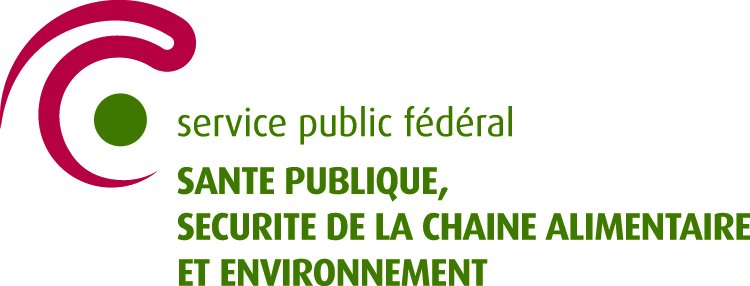 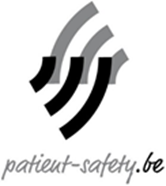 